AB 1Der barmherzige VaterDer Vater sieht seinen jüngeren Sohn, der das ganze Geld ausgegeben hat, von weitem kommen und feiert ein Fest. Wie hätte er eigentlich auch reagieren können? Überlege eine andere Möglichkeit als in der Geschichte. Schreibe einen Satz:

_______________________________________________________

Stelle dir vor, du bist der ältere Sohn, der beim Vater geblieben war: 

Du kommst von der Arbeit und erfährst von dem Fest für deinen Bruder. 

Gehst du hin?		O Ja			O Nein

Wie fühlst du dich?   _____________________________________

Schreibe als älterer Sohn einen Brief an deinen Vater.

 
                   MeinVater,
                   _______________________________
                   _______________________________
                   _______________________________
                   _______________________________
                   _______________________________
                   _______________________________
                   _______________________________
                   _______________________________
                   _______________________________
                   _______________________________
                                                ______________
         
   

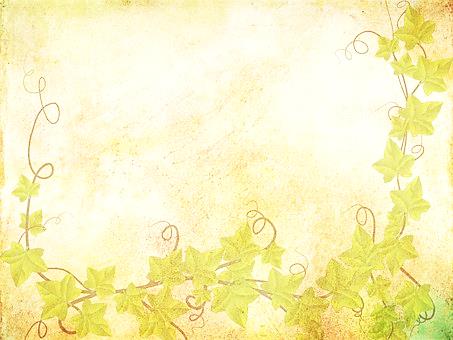 